 BİRİNCİ BÖLÜMGenel HükümlerAmaç:MADDE 1 - Bu Yönergenin amacı; Devlet Hava Meydanları İşletmesi Genel Müdürlüğü Kira İhale Komisyonunun kuruluşu, görev, yetki ve sorumlulukları ile çalışma usul ve esaslarını tespit etmektir. Kapsam:MADDE 2 - 	Bu yönerge, DHMİ Genel Müdürlüğü Yönetim Kurulunca verilen yetki kapsamında DHMİ olağan faaliyet gelirlerinin pazarlanmasına ilişkin verimlilik, karlılık ilkelerine ve işletme gerekliliklerine uygun olarak yapılacak kiralama ihalelerinin uygulama usul ve esaslarını içerir. Sorumluluk:MADDE 3 – Bu yönergede ihale ile ilgili verilen görev, yetki ve sorumluluk kapsamında yapılan ihale ile ilgili iş ve işlemlerin sonuçlarından Genel Müdür, ilgili Genel Müdür Yardımcısı, Kira İhale Komisyonu Başkanı ve üyeleri, Havalimanı Başmüdür/Müdürleri ile ilgili Kira İhale Komisyonu Başkanı ve üyeleri müştereken ve müteselsilen sorumludurlar.Hukuki Dayanak:MADDE 4 - Bu Yönerge,4.1 18.06.1984 tarih ve 233 sayılı Kamu İktisadi Teşebbüsleri hakkındaki Kanun Hükmünde Kararnameye,4.2  08.11.1984 tarih ve 18569 sayılı Resmi Gazetede yayımlanan Devlet Hava Meydanları İşletmesi Genel Müdürlüğü Ana Statüsünde yer alan hükümlere,4.3   Yürürlükte olan Türk Ticaret Kanunu hükümlerine,4.4.  Yürürlükte olan Türk Borçlar Kanunu hükümlerine,4.5  DHMİ Yönetim Kurulunun 15/03/2017 tarih ve 38 sayılı kararı ile kabul edilen Pazarlama ve Ticaret Dairesi Başkanlığı Birim Yönetmeliğinde yer alan hükümlere,istinaden hazırlanmıştır.Tanımlar:MADDE 5 - Bu yönergede geçen;Genel Müdürlük, Kuruluş, İdare, Kurum, DHMİ: Devlet Hava Meydanları İşletmesi Genel Müdürlüğünü,Merkez:  DHMİ Genel Müdürlüğünü,Taşra: DHMİ Havalimanlarını,Yetkili Makam: Merkezde Genel Müdür, Havalimanlarında Başmüdür/Müdürü,Pazarlama ve Ticaret Komisyonu: Pazarlama ve Ticaret Komisyonu Yönergesinde belirtilen komisyonu, Asıl Üye: Bu yönergede belirtilen asıl Komisyon üyelerini, Vekil Üye: Asıl Komisyon üyelerinin yerine vekalet eden üyeleri, Prensip Kararı: Pazarlama ve Ticaret Komisyonunun, konuların çözümüne dair esas ve ilkeleri belirleyen ve uygulamaya kolaylık getiren genel nitelikli kararları, Pazarlama: DHMİ’nin karlılık, verimlilik, işletme gereklilikleri dikkate alınarak tahsis, ihale ve kiralama işlemlerinin rekabet şartları ve sektör ihtiyaçları göz önünde bulundurularak isteklilere sunulmasını, Yer Tahsisi: Merkez ve Havalimanlarında veya bunlara bağlı yerlerde uçak ve yolcu trafiğini olumsuz etkilemeyecek alanların kiraya verilmesini,Kira Sözleşmesi: Kiraya verenin bir şeyin kullanılmasını veya kullanmayla birlikte ondan yararlanılmasını kiracıya bırakmayı, kiracının da buna karşılık kararlaştırılan kira bedelini ödemeyi üstlendiği sözleşmeyi,Kiralama: İlgili mevzuat gereğince yapılan her türlü tahsise ait akdi ilişkiye dair işlemleri,Kiracı: Kira sözleşmesinin tarafı olan, bir mal veya hakkı kiralayan gerçek veya tüzel kişiliği,Ücret Tarifeleri: Kuruluşumuzca işletilmekte olan Havalimanlarında verilen hizmet, sağlanan kolaylık ve imtiyaz bedellerine ilişkin DHMİ ücret tarifelerini,Ticari Hacim: Ticari amaca yönelik olarak verilen ve kira bedelinin tarife dışında belirlendiği hacimleri, Tarifeli Hacim: Yürürlükte olan DHMİ ücret tarifesi esasları ve tarifede belirlenen bedellere göre kiraya verilen hacimleri,İhale Komisyonu: Merkez ve taşrada bu yönerge kapsamında ihaleyi yapan komisyonu,İhale: Bu Yönergede yazılı usul ve şartlarla kiralamanın, işin/hizmetin isteklileri arasından en uygun teklif verene bırakıldığını gösteren ve yetkili makamların onayı ile tamamlanan sözleşmeden önceki işlemleri,Şartname (İhaleye Katılma Şartları): Yapılacak ihaleye ilişkin kuruluşça hazırlanan ve her iki tarafın da uymayı üstlendikleri şartların tespit edildiği genel, özel, teknik ve idari esas ve usulleri içeren belgeleri,İstekli: İhaleye teklif veren gerçek veya tüzel kişi ve kişileri,Teklif: Bu yönergeye göre yapılacak ihalelerde isteklinin İdareye sunduğu fiyat teklifi ile değerlendirmeye esas bilgi ve belgeleri,Tahmini Bedel: İhale konusu olan yer ve hizmetin tahmin edilen (muhammen) kira bedelini,Uygun Bedel: Bedeli tahmin edilen ihalelerde bu bedelden aşağı olmamak üzere teklif edilen bedellerin en yükseğini, bedel tahmini yapılamayan ihalelerde ise teklif edilen en yüksek bedeli, İhale Dosyası: İhaleye esas olmak üzere teknik, idari ve özel şartname, sözleşme taslağı, plan, proje varsa keşif gibi belge ve dokümanları ihtiva eden dosyayı,Teklif Tarihi: Teklifin son verilme gün ve saatini,İhale Tarihi: Tekliflerin açılacağı tarih ve saati,İhale Onay Tarihi: DHMİ yetkili makamının ihale sonucunu onayladığı tarihi,Gün: Takvim gününü,ifade eder.İKİNCİ BÖLÜMİhale İşlemleriİhalenin Dayanağı:MADDE 6 – Yapılacak ihale; Pazarlama ve Ticaret Komisyonunca alınan Komisyon Kararına, yetki limitleri kapsamında Genel Müdürlük Onayına veya Yönetim Kurulu Kararına istinaden yapılır. Kira İhale Komisyonlarının Oluşturulması:MADDE 7 - Kira İhale Komisyonları;7.1 Merkezde; Pazarlama ve Ticaret Dairesi Başkanının başkanlığında Hukuk Müşaviri, İşletme Dairesi Başkanı ve Mali İşler Dairesi Başkan Yardımcısından oluşur; görevli, izinli vb. nedenle olmamaları halinde Hukuk Müşavirinin yerine imzaya yetkili avukat, diğer birimlerde yerlerine bakan vekilleri Komisyona iştirak eder. 7.2 Taşrada;	-	A tipi Havalimanlarında Başmüdür Yardımcısı başkanlığında Pazarlama ve Ticaret Müdürü, İşletme Müdürü, Mali İşler Müdürü, varsa avukat ve Başmüdürlükçe uygun görülen diğer personel,	-	B tipi Havalimanlarında Müdür Yardımcısı başkanlığında Pazarlama ve Ticaret Şefi, İşletme Şefi, Muhasebe Şefi ve Müdürlükçe uygun görülen diğer personel,	-	C tipi Havalimanlarında Müdür Yardımcısı başkanlığında İşletme Şefi, Muhasebe Şefi, Pazarlama ve Ticaret Memuru ve Müdürlükçe uygun görülen diğer personel,veya gerektiğinde diğer ilgili birimlerin şef ve memurlarından oluşur.	Havalimanlarında Komisyon üyelerinin isimleri Başmüdür/Müdürün onayı ile belirlenir. Üyelerden izinli, görevli, istirahatlı vb. mazeretleri nedeniyle olmayanların yerlerine Havalimanı Başmüdürlüğü/Müdürlüğü tarafından yeni üyeler görevlendirilir.Kira İhale Dosyasının Hazırlanması:MADDE 8 – Merkez ve taşrada ihale yolu ile yapılacak kiralama işlemlerinin her biri için, ilgili birim şefi/sorumlusu ve dosyadan sorumlu personel tarafından işlem dosyası düzenlenir.Genel Müdürlükte yapılacak olan ihaleler ile Prensip Kararı, Komisyon Kararı veya Yönetim Kurulu Kararı ile Havalimanı Başmüdürlüklerine/Müdürlüklerine verilen yetki çerçevesinde yapılan kiralama vb. işlemler için dosya hazırlanır. Kira İhalesinin İlanı:MADDE 9 - Kira ihalesine konu olan ticari hacimler aşağıdaki esas ve usullere göre isteklilere ilan yolu ile duyurulur:9.1 Kurumun resmi internet sitesinde,9.2 Günlük mahalli gazete çıkan yerlerde ilanlar; o ilde çıkan tirajı en yüksek gazetede en az bir gün yayımlanmak suretiyle,Günlük gazete çıkmayan yerlerde ilanlar; köy tüzel kişiliği, belde ve belediye binalarının ilan tahtasına veya isteklilerin görebileceği uygun alanlara asılarak yapılabilir. Bu işlemler bir tutanakla belgelenir.9.3 Kiraya verilecek ticari mahallerden aylık kira bedeli KDV hariç 20.000.-TL (YirmibinTürkLirası)’ye kadar (20.000.-TL dahil) olanlar 2. fıkrada belirtildiği şekilde, 20.001-TL (YirmibinbirTürkLirası) ve üzeri olanlar ise tirajı yüksek ulusal gazetelerin birinde Basın İlan Kurumu aracılığı ile 1 (bir) gün süreyle ilan edilir. 9.4   İhale ilanı, ihale tarihinden en az 10 (on) gün önce yayımlanır.9.5  Belli istekliler arasında yapılan ihalede ayrıca ihale ilanına çıkılmaz. İhale şartları ihaleye davet edilenlere ihale tarihinden en az 10 (on) gün önce yazılı olarak bildirilir. Kira İlanlarında Bulunması Zorunlu Şartlar:MADDE 10 - Kira ilanlarında;10.1. Kiraya verilecek mahallin yeri, niteliği, miktarı, kira süresi, geçici teminat bedeli ve muhammen bedel,10.2  İhalenin yapılacağı yer, gün ve saati, hangi usulle yapılacağı,10.3  Şartnamenin nereden ve hangi şartlarla temin edileceği,10.4  İhale dosyasının verileceği yer, gün ve saati,10.5 İstenen belgeleri eksik, yanlış veya saatinde getirmeyenlerin müracaatlarının yapılmamış sayılacağı,10.6 DHMİ’nin bu yönerge kapsamındaki ihalede 2886 sayılı Devlet İhale Kanunu ile 4734 sayılı Kamu İhale Kanununa tabi olmadığı ve ihaleyi yapıp yapmamakta serbest olduğu,hususları belirtilir.Şartname ve Eklerinde Değişiklik Halinde İlan: MADDE 11 - İhale ile ilgili ilan yapıldıktan sonra şartname ve eklerinde değişiklik yapılması zorunluluğunun ortaya çıkması halinde, önceki ilanlar geçersiz sayılır ve iş/hizmet yeniden ilan olunur. Şartnameyi almış olan isteklilere ayrıca duyuru yapılıp değişen şartname bedelsiz verilir.	Yeterli süre olması halinde (ihale tarihinden önceki 3 (üç) iş günü) zeyilname hazırlanarak ihalenin aynı gün ve saatte yapılması sağlanır veya ihale günü yeniden belirlenir.İlanın Uygun Olmaması:MADDE 12 - Bu Yönergenin 9 ve 10’uncu maddelerine uygun olmayan ilanlar geçersizdir. Bu durumda ilan yenilenmedikçe ihale yapılamaz.İlanların geçersizliği ihale yapıldıktan sonra anlaşılırsa, ihale veya sözleşme feshedilir. Ancak işte/hizmette ivedilik ve ihalede DHMİ’nin yararı varsa ihaleyi onaylayacak makamın onayı ile ihale geçerli sayılabilir.İhalenin Tatil Gününe Denk Gelmesi:MADDE 13 - İhale için tespit edilen tarih tatil gününe gelmişse ihale, tekrar ilana gerek kalmaksızın tatili takip eden ilk iş gününde aynı yer ve saatte yapılır. İlandan sonra çalışma saati değişse de ihale ilan edilen saatte yapılır.Kira İhalesine Katılabilme Şartları:MADDE 14 - Kurumun bu yönergesine göre yapacağı kira ihalelerine katılabilmek için;14.1  Kanuni ikametgah sahibi olmak,14.2  Tebligat için Türkiye’de adres göstermek,14.3  Nüfus cüzdanı fotokopisini vermek,14.4 İhaleye katılmak için tahmin edilen yıllık kira değerinin % 10’u (yüzde on) oranında veya belirlenecek oranda geçici teminat vermek, 14.5 İhale şartnamesinin, ihale gününden önce gerçek kişi veya noterce onaylanmış vekaletname ile yetkili kılınan vekil tarafından okunup anlaşıldığını, kiralık yerin gezilip görüldüğünü, mevcut haliyle kiralamanın uygun görüldüğünü kabul etmek,14.6  İhale ilan tarihinden sonra alınacak, Sosyal Güvenlik Kurumuna kesinleşmiş prim borcu ve ilgili Vergi Dairesine kesinleşmiş vergi borcu bulunmadığına dair söz konusu kurumlardan alacakları yazılı belgeyi veya Kamu İhale Kurumunca kabul gören geçerli belgeyi ibraz etmek,(Vadesi geçtiği halde ödenmemiş ancak ilgili kurum tarafından belli bir vadeye bağlanarak tecil edilmiş prim ve/veya vergi borçlarının, vadesindeki ödemeler aksatılmadığı sürece kesinleşmiş prim ve/veya vergi borcu olmadığı kabul edilecektir.)14.7  İhaleye iştirak edecek olanlar;              - Gerçek kişi olması halinde, ihalenin yapılacağı yıl içinde alınmış, Ticaret ve/veya Sanayi Odasına veya ilgili Meslek Odasına kayıtlı olduğunu gösterir belgeyi,              - Tüzel kişi olması halinde, mevzuatı gereği tüzel kişiliğin siciline kayıtlı bulunduğu Ticaret ve/veya Sanayi Odasından veya Meslek Odasından, ihalenin yapılacağı yıl içinde alınmış, tüzel kişiliğin siciline kayıtlı olduğunu gösterir belgeyi vermek,14.8  İhale şartnamesinde belirtilen diğer şartları taşıyor olmak,14.9  İhale saatinde hazır bulunmak,şarttır.         	Bu hususları kısmen veya tamamen yerine getirmeyenlerin, ihaleye katılma şartlarına uygun belge vermeyenlerin başvuruları yapılmamış sayılır ve ihaleye katılamazlar.	İhale üzerinde kalan istekliden sözleşme imza aşamasında, ihale ilan tarihinden sonra alınmış, gerçek kişiler ve şahıs şirketleri için kendisine, anonim şirketler ve kooperatifler için yönetim kurulu üyelerine, limited şirketler için şirket müdürüne veya şirket ortaklarına, kolektif ve komandit şirketler için şirket ortaklarına ait adli sicil kaydını gösterir belgenin ibrazı istenir. 	Pazarlama ve Ticaret Komisyonu Kararlarında belirtilen ihale şartları ve genel şartların dışında olan ihaleye katılma şartları Genel Müdürlükte Pazarlama ve Ticaret Dairesi Başkanlığınca, Havalimanlarında ise Havalimanı Başmüdürlüğü/Müdürlüğünce oluşturulan kira ihale komisyonunca hazırlanır.	Teminat:MADDE 15 - İhalelerde geçici teminat olarak; tedavüldeki para, bankalar ve özel finans kurumları tarafından verilen teminat mektupları kabul edilir.	İhaleyi kazanandan alınan geçici teminat ihalenin karara bağlanması, yetkili makamlarca onaylanması ve ihale üzerinde kalan istekli ile sözleşme imzalanmasına kadar DHMİ’ce muhafaza edilir.İhale üzerinde kalmayan isteklilere ait geçici teminat (en yüksek ikinci teklifi veren isteklinin teminatı hariç) mektupları ihalenin bitimini müteakip istekliye veya kanuni vekiline “teslim alınmıştır” ibaresi ve imzası karşılığı elden teslim edilir. Nakit teminat mektupları ise isteklinin yazılı talebi doğrultusunda iade edilir. Üzerinde ihale kalan isteklinin geçici teminatı, sözleşme imzalanarak kesin teminat alınmasına kadar geri verilmez. İhale üzerinde kalan istekli ile sözleşme imzalanmasını müteakip en yüksek ikinci teklifi veren isteklinin geçici teminatı iade edilir.İhaleden Yasaklananlar:MADDE 16 - İhaleye;16.1 İhale konusu ile ilgili her türlü ihale işlemlerini hazırlamak, yürütmek, sonuçlandırmak ve onaylamakla görevli olanlar, ihale yetkilisi kişiler ile bu yetkiye sahip komisyonlarda görevli kişiler, bu kişilerin eşleri ile üçüncü dereceye kadar kan ve ikinci dereceye kadar kayın hısımları ile evlatlıkları ve evlat edinenler,16.2 (a) bendinde belirtilenlerin ortakları ile şirketleri (bu kişilerin yönetim kurullarında görevli bulunmadıkları veya sermayesinin % 10’undan fazlasına sahip olmadıkları A.Ş. şirketler hariç),16.3 3713 sayılı Terörle Mücadele Kanunu kapsamına giren suçlardan ve organize suçlardan dolayı hükümlü bulunanlar,16.4  Geçici ve sürekli olarak kamu ihalelerine katılmaktan yasaklı olanlar,16.5  İlgili mercilerce hileli iflas ettiğine karar verilenler,16.6 Daha önce DHMİ kiracısı olup da yargı yolu ile tahliye edilenler, tahliye tarihinden itibaren 2 yıl süre ile,16.7 İhaleyi kazanıp da sözleşme yapmaktan vazgeçen istekli geçici teminatının irat kaydedilmesini müteakip aynı yerin kiralama ihalesine 2 yıl süre ile,16.8  İhaleye iştirak ederek sözleşme imzaladıktan sonra taahhüdünden vazgeçerek taraflarına tahsisli mahalde hizmete başlamayan ve sözleşme doğrultusunda teminatı irat kaydedilen kiracı 2 yıl süre ile,16.9  İdare bünyesinde bulunan veya İdare ile ilgili her ne amaçla kurulmuş olursa olsun vakıf, dernek, birlik, sandık gibi kuruluşlar ile bu kuruluşların ortak oldukları şirketler,16.10  Sözleşme süresi bitmeden kendi isteğiyle sözleşmesi feshedilenler aynı yerin kiralama ihalesine 2 yıl süre ile,iştirak edemezler.	Yukarıda belirtilen yasaklara rağmen ihaleye katılan istekliler ihale dışı bırakılarak geçici teminatları irat kaydedilir. Ayrıca, bu durumun ihaleden sonra tespit edilmesi halinde ihaleyi kazanan kişi/kuruluşun teminatı gelir kaydedilerek ihale iptal edilir. 	Komisyonların İhaleyi Yapıp Yapmamakta Serbest Olması:MADDE 17- Komisyonlar, gerekçesini belirtmek suretiyle ihaleyi yapıp yapmamakta serbesttir.	Kira İhale Komisyonu Kararlarında Belirtilmesi Gereken Hususlar:MADDE 18- Kira ihale komisyonlarınca alınan kararlar, Komisyon başkan ve üyelerinin adları, soyadları ve esas görevleri belirtilerek imzalanır.	Kararlarda;18.1 İhaleye katılan isteklilerin isimleri,18.2 Teklif edilen kira bedelleri,18.3 İhalenin hangi tarihte ve hangi istekli üzerinde kaldığı,18.4 Belgeleri veya iştiraklerine engel halleri görülenlerin ret sebepleri,18.5 İhale yapılmamış ise nedenleri,yazılır.ÜÇÜNCÜ BÖLÜMİhale UsulleriKiraya Verme Esas ve Usulleri:MADDE 19 -Kurumumuzca ihale yolu ile yapılan kiralama işlemlerinde aşağıda belirtilen esas ve usuller uygulanır.          19.1   Açık İhale Usulü İle İhale:          İhaleye katılma şartları ile ihale ilanlarında belirtilen yere Kuruluşumuzca istenen tüm belgeleri dosyalayarak ilanda belirtilen saatte veren istekliler ihaleye iştirak eder.           İhaleye katılan isteklilerin dosyaları ihaleye katılanların huzurunda İhale Komisyonu tarafından açılarak belgeler incelenir. Belgeleri eksik olan isteklilerin eksiklikleri tespit edilerek tutanak altına alınır ve eksik evrakı olan isteklilerin vermiş oldukları belgelerin fotokopisi alınarak asılları kendilerine iade edilir. Bu husus tutanakta belirtilir. Bu istekliler ihale dışı bırakılır.           Belgeleri tam olan isteklilerin teklifleri sözlü olarak alınır ve tek tek ihale tutanağına yazılır. Tutanağın her sayfası teklif vermeye devam eden  teklif sahipleri tarafından imzalanır. İhalede teklif verenlerden çekilen olması halinde tutanağa “çekiliyorum” ibaresi yazılarak imzalanır. Bu durum en yüksek teklif verilene kadar devam ettirilir. En yüksek teklifi veren istekliye “kabul ediyorum” ibaresi yazdırılarak tutanak imzalatılır.          İhaleye belgesi tam olan tek isteklinin katılması veya ihalede tek isteklinin kalması halinde ihale pazarlık usulü ile yapılır. Pazarlık sonucu ihale komisyonunca teklifin uygun bulunması halinde teklif tutanak altına alınır ve ihale ilgili makamın onayını müteakip yürürlüğe girer. Verilen teklifin Komisyon tarafından yeterli görülmemesi halinde ihale, ihale Komisyonunca iptal edilerek ilgili makamın onayına sunulur ve onay sonrası iptal işlemi gerçekleşir.           Tekliflerin yapıldığı sırada, yapılan artırımların ihaleyi uzatacağı anlaşılırsa isteklilerden Komisyon huzurunda son tekliflerini yazılı olarak bildirmeleri istenebilir. Son yazılı teklifte en yüksek bedeli teklif eden istekli üzerine ihale bırakılır ve yetkili makam onayı ile yürürlüğe girer. Daha önce ihaleden çekilmiş olanlar bu durumda yazılı teklif veremezler.      19.2 Belli İstekliler Arasında Davet Usulü İle İhale: Genel Müdürlükçe verilen yetki çerçevesinde Kira İhale Komisyonu, uygun gördüğü takdirde hizmetin gerekliliği, iş ve hizmetin yapılmasında ihtisas, deneyim vb. durumlar ile işin aciliyetini gerektiren hallerde buusulle kiralama yapabilir. Belli istekliler arasında kapalı zarf ile teklif alma yöntemi; teknik yeterlilikleri, liyakat ve yetenekleri DHMİ’ce kabul edilecek tecrübeli gerçek veya tüzel kişilere yaptırılması gerekli görülen işlerin yapılmasında, ihale ön onayında gerekçeleri ve katılacak gerçek veya tüzel kişi adları belirtilerek uygulanır. Alınan Komisyon Kararında işin mahiyeti ve özelliği dikkate alınarak belirlenen en az 3 firma ihaleye davet edilir.  Zorunlu nedenlerle üçten az istekliden teklif almak gerektiği takdirde, Yönetim Kurulundan bu hususta ayrıca onay alınır.            İhaleye davet edilen isteklilerden istenen teminat ve benzeri belgelerin tetkik edilmesini müteakip ihale gerçekleştirilir.           Katılım olmaması veya yeterli rekabetin sağlanamadığının tespiti halinde ihale iptal edilir. Yeniden belirlenecek şartlarla tekrar ihaleye çıkılır.     	Bu yönerge kapsamında yapılan ihalelerde yönerge ekinde yer alan ekler veya bu eklere uygun tutanaklar düzenlenerek ilgililerce imzalanır.DÖRDÜNCÜ BÖLÜM İhale OnayıKira İhalesinin Onayı:MADDE 20- Kira İhale Komisyonu tarafından yapılan ihale, ihale tarihinden itibaren Havalimanı Başmüdürü/Müdürü tarafından en geç 5 (beş) işgünü içinde, Genel Müdürlükte ise Genel Müdür tarafından en geç 15 (onbeş) işgünü içinde onaylanır. Kesinleşen Kira İhale Kararlarının Bildirilmesi:  MADDE 21- Onaylanan ihale kararları, onaylandığı günden itibaren en geç yedi işgünü içinde iadeli taahhütlü mektupla, ihale üzerinde kalanın veya vekilinin tebligat adresine gönderilir. 	İhale kararlarının iptal edilmesi halinde de durum istekliye aynı şekilde bildirilir.İsteklinin Görev ve Sorumluluğu:MADDE 22- İstekli onaylanan ihale kararının tebliğ tarihinden itibaren en geç 15 (on beş) iş günü içinde Sözleşmede belirlenen orandaki kesin teminat tutarını İdareye vererek sözleşmeyi akdetmek zorundadır.İhaleyi kazanan isteklinin sözleşme imzalamaya gelmemesi ve/veya kesin teminatı zamanında yatırmaması halinde geçici teminat irat kaydedilir. En yüksek ikinci teklifi veren istekliye iadeli taahhütlü tebligat yapılarak 10 (on) iş günü süre verilir. Sürenin bitimini izleyen 3 (üç) gün içinde sözleşme yapılması teklif edilir. En yüksek ikinci teklif sahibinin de sözleşmeyi imzalamaması durumunda bu teklif sahibinin de geçici teminatı irat kaydedilerek ihale iptal edilir.İhalenin İptali:MADDE 23- Hangi usulde olursa olsun yapılan ihaleye talipli çıkmaması, belgelerin geçersiz sayılması durumlarında ihale gerçekleşmemiş olduğundan herhangi bir ilave işlem gerektirmeden ihalenin iptali yönünde aynı anda ihaleyi yapan Komisyon tarafından kararalınır. Yetkili makamın onayını müteakip ihale iptali kesinleşir. İdare aynı iş/hizmet ile ilgili yeniden ihaleye çıkabilir veya talep olması halinde tekrar ihale edebilir. Sözleşme yapıldıktan sonra belgelerden birinin dahi sahte olduğunun ortaya çıkması halinde isteklinin kesin teminatı Kuruma irat kaydedilir ve kiralık mahal tahliye ettirilir. Anılan gerçek/tüzel kişi, Kurumun kiralama ihalelerine 2 (iki) yıl süre ile katılamaz. Bahse konu mahallin İdare tarafından teslim alınmasını müteakip ihaleye iştirak eden ikinci teklif sahibine ihalede teklif edilen en yüksek bedel üzerinden tahsis yapılabilir, ikinci teklif sahibinin kabul etmemesi halinde ihale iptal edilir. BEŞİNCİ BÖLÜMSon HükümlerYürürlük:MADDE 24- Bu Yönerge Yönetim Kurulunun Onayını müteakip yürürlüğe girer.Değişiklikler:MADDE 25- Yönerge üzerinde Pazarlama ve Ticaret Dairesi Başkanlığı ve diğer birimler tarafından yapılacak değişiklikler Pazarlama ve Ticaret Dairesi Başkanlığınca gerekli inceleme ve koordine sağlanarak Yönetim Kurulu kararı ile gerçekleşir.Yürütme:MADDE 26- Bu yönerge hükümleri DHMİ Genel Müdürlüğü tarafından yürütülür.                                                                                                                                                                 ( EK-1)…………………………………... USULÜ İLE YAPILACAK İHALEYE TEKLİF  VERENLERİN                                                                                                                                                                 ( EK-1)…………………………………... USULÜ İLE YAPILACAK İHALEYE TEKLİF  VERENLERİN                                                                                                                                                                 ( EK-1)…………………………………... USULÜ İLE YAPILACAK İHALEYE TEKLİF  VERENLERİN                                                                                                                                                                 ( EK-1)…………………………………... USULÜ İLE YAPILACAK İHALEYE TEKLİF  VERENLERİN                                                                                                                                                                 ( EK-1)…………………………………... USULÜ İLE YAPILACAK İHALEYE TEKLİF  VERENLERİN                                                                                                                                                                 ( EK-1)…………………………………... USULÜ İLE YAPILACAK İHALEYE TEKLİF  VERENLERİN                                                                                                                                                                 ( EK-1)…………………………………... USULÜ İLE YAPILACAK İHALEYE TEKLİF  VERENLERİN                                                                                                                                                                 ( EK-1)…………………………………... USULÜ İLE YAPILACAK İHALEYE TEKLİF  VERENLERİN                                                                                                                                                                 ( EK-1)…………………………………... USULÜ İLE YAPILACAK İHALEYE TEKLİF  VERENLERİN                                                                                                                                                                 ( EK-1)…………………………………... USULÜ İLE YAPILACAK İHALEYE TEKLİF  VERENLERİN                                                                                                                                                                 ( EK-1)…………………………………... USULÜ İLE YAPILACAK İHALEYE TEKLİF  VERENLERİN                                                                                                                                                                 ( EK-1)…………………………………... USULÜ İLE YAPILACAK İHALEYE TEKLİF  VERENLERİN                                                                                                                                                                 ( EK-1)…………………………………... USULÜ İLE YAPILACAK İHALEYE TEKLİF  VERENLERİN                                                                                                                                                                 ( EK-1)…………………………………... USULÜ İLE YAPILACAK İHALEYE TEKLİF  VERENLERİN       ŞARTNAMEDE BELİRTİLEN BELGE KONTROL TUTANAĞI        ŞARTNAMEDE BELİRTİLEN BELGE KONTROL TUTANAĞI        ŞARTNAMEDE BELİRTİLEN BELGE KONTROL TUTANAĞI        ŞARTNAMEDE BELİRTİLEN BELGE KONTROL TUTANAĞI        ŞARTNAMEDE BELİRTİLEN BELGE KONTROL TUTANAĞI        ŞARTNAMEDE BELİRTİLEN BELGE KONTROL TUTANAĞI        ŞARTNAMEDE BELİRTİLEN BELGE KONTROL TUTANAĞI        ŞARTNAMEDE BELİRTİLEN BELGE KONTROL TUTANAĞI        ŞARTNAMEDE BELİRTİLEN BELGE KONTROL TUTANAĞI        ŞARTNAMEDE BELİRTİLEN BELGE KONTROL TUTANAĞI        ŞARTNAMEDE BELİRTİLEN BELGE KONTROL TUTANAĞI        ŞARTNAMEDE BELİRTİLEN BELGE KONTROL TUTANAĞI        ŞARTNAMEDE BELİRTİLEN BELGE KONTROL TUTANAĞI        ŞARTNAMEDE BELİRTİLEN BELGE KONTROL TUTANAĞI KURUMUKURUMU:İHALE KONUSUİHALE KONUSU:İHALE TARİHİ VE SAATİİHALE TARİHİ VE SAATİ:SIRA NO.İHALEYE KATILAN KİŞİ/KURULUŞ ADIİHALEYE KATILAN KİŞİ/KURULUŞ ADIİHALEYE KATILAN KİŞİ/KURULUŞ ADIBELGE 1BELGE 2BELGE 3BELGE 4BELGE 5BELGE 6BELGE 7BELGE 8BELGE 9BELGE ...12345678910        KİRA İHALE KOMİSYONU        KİRA İHALE KOMİSYONU        KİRA İHALE KOMİSYONU        KİRA İHALE KOMİSYONU        KİRA İHALE KOMİSYONU        KİRA İHALE KOMİSYONU        KİRA İHALE KOMİSYONU        KİRA İHALE KOMİSYONU        KİRA İHALE KOMİSYONU        KİRA İHALE KOMİSYONU        KİRA İHALE KOMİSYONU        KİRA İHALE KOMİSYONU        KİRA İHALE KOMİSYONU        KİRA İHALE KOMİSYONUBAŞKANÜYEÜYEÜYEÜYEADI SOYADI:GÖREV UNVANI:İMZA                :(EK-2)………………………... USULÜ İLE YAPILAN İHALEYE VERİLEN TEKLİFLERE AİT TUTANAK ………………………... USULÜ İLE YAPILAN İHALEYE VERİLEN TEKLİFLERE AİT TUTANAK ………………………... USULÜ İLE YAPILAN İHALEYE VERİLEN TEKLİFLERE AİT TUTANAK ………………………... USULÜ İLE YAPILAN İHALEYE VERİLEN TEKLİFLERE AİT TUTANAK ………………………... USULÜ İLE YAPILAN İHALEYE VERİLEN TEKLİFLERE AİT TUTANAK ………………………... USULÜ İLE YAPILAN İHALEYE VERİLEN TEKLİFLERE AİT TUTANAK ………………………... USULÜ İLE YAPILAN İHALEYE VERİLEN TEKLİFLERE AİT TUTANAK ………………………... USULÜ İLE YAPILAN İHALEYE VERİLEN TEKLİFLERE AİT TUTANAK ………………………... USULÜ İLE YAPILAN İHALEYE VERİLEN TEKLİFLERE AİT TUTANAK ………………………... USULÜ İLE YAPILAN İHALEYE VERİLEN TEKLİFLERE AİT TUTANAK ………………………... USULÜ İLE YAPILAN İHALEYE VERİLEN TEKLİFLERE AİT TUTANAK ………………………... USULÜ İLE YAPILAN İHALEYE VERİLEN TEKLİFLERE AİT TUTANAK ………………………... USULÜ İLE YAPILAN İHALEYE VERİLEN TEKLİFLERE AİT TUTANAK ………………………... USULÜ İLE YAPILAN İHALEYE VERİLEN TEKLİFLERE AİT TUTANAK KURUMUKURUMU:İHALE KONUSUİHALE KONUSU:İHALE TARİHİ VE SAATİİHALE TARİHİ VE SAATİ:SIRA NO.İHALEYE KATILAN KİŞİ/KURULUŞ ADIİHALEYE KATILAN KİŞİ/KURULUŞ ADIİHALEYE KATILAN KİŞİ/KURULUŞ ADITESPİT EDİLEN MUHAMMEN BEDEL....TUR....TUR....TUR....TUR....TUR....TUR....TUR....TURİMZA12345678910….KİRA İHALE KOMİSYONUKİRA İHALE KOMİSYONUKİRA İHALE KOMİSYONUKİRA İHALE KOMİSYONUKİRA İHALE KOMİSYONUKİRA İHALE KOMİSYONUKİRA İHALE KOMİSYONUKİRA İHALE KOMİSYONUKİRA İHALE KOMİSYONUKİRA İHALE KOMİSYONUKİRA İHALE KOMİSYONUKİRA İHALE KOMİSYONUKİRA İHALE KOMİSYONUKİRA İHALE KOMİSYONUBAŞKANÜYEÜYEÜYEÜYEADI SOYADI:GÖREV ÜNVANI:İMZA             :(EK-3)………………………….. USULÜ İLE YAPILAN İHALEYE TEKLİF EDİLEN BEDELLER………………………….. USULÜ İLE YAPILAN İHALEYE TEKLİF EDİLEN BEDELLER………………………….. USULÜ İLE YAPILAN İHALEYE TEKLİF EDİLEN BEDELLER………………………….. USULÜ İLE YAPILAN İHALEYE TEKLİF EDİLEN BEDELLER………………………….. USULÜ İLE YAPILAN İHALEYE TEKLİF EDİLEN BEDELLER………………………….. USULÜ İLE YAPILAN İHALEYE TEKLİF EDİLEN BEDELLER………………………….. USULÜ İLE YAPILAN İHALEYE TEKLİF EDİLEN BEDELLER………………………….. USULÜ İLE YAPILAN İHALEYE TEKLİF EDİLEN BEDELLER………………………….. USULÜ İLE YAPILAN İHALEYE TEKLİF EDİLEN BEDELLER………………………….. USULÜ İLE YAPILAN İHALEYE TEKLİF EDİLEN BEDELLER………………………….. USULÜ İLE YAPILAN İHALEYE TEKLİF EDİLEN BEDELLER………………………….. USULÜ İLE YAPILAN İHALEYE TEKLİF EDİLEN BEDELLERKURUMUKURUMU:İHALE KONUSUİHALE KONUSU:İHALE TARİHİ VE SAATİİHALE TARİHİ VE SAATİ:SIRA NO.KATILIMCININ ADI SOYADIKATILIMCININ ADI SOYADIKATILIMCININ ADI SOYADITEKLİF TUTARITEKLİF TUTARITEKLİF TUTARITEKLİF TUTARITEKLİF TUTARIKATILIMCININ İMZASIKATILIMCININ İMZASIKATILIMCININ İMZASISIRA NO.KATILIMCININ ADI SOYADIKATILIMCININ ADI SOYADIKATILIMCININ ADI SOYADIRAKAMLAYAZI İLEYAZI İLEYAZI İLEYAZI İLEKATILIMCININ İMZASIKATILIMCININ İMZASIKATILIMCININ İMZASI123456KİRA İHALE KOMİSYONUKİRA İHALE KOMİSYONUKİRA İHALE KOMİSYONUKİRA İHALE KOMİSYONUKİRA İHALE KOMİSYONUKİRA İHALE KOMİSYONUKİRA İHALE KOMİSYONUKİRA İHALE KOMİSYONUKİRA İHALE KOMİSYONUKİRA İHALE KOMİSYONUKİRA İHALE KOMİSYONUKİRA İHALE KOMİSYONUBAŞKANÜYEÜYEÜYEÜYEADI SOYADI:GÖREV ÜNVANI:İMZA:(EK-4)KİRA İHALE KOMİSYONU KARARIKİRA İHALE KOMİSYONU KARARIKİRA İHALE KOMİSYONU KARARIKİRA İHALE KOMİSYONU KARARIKİRA İHALE KOMİSYONU KARARIKİRA İHALE KOMİSYONU KARARIKİRA İHALE KOMİSYONU KARARIKİRA İHALE KOMİSYONU KARARIKİRA İHALE KOMİSYONU KARARIKİRA İHALE KOMİSYONU KARARIKURUMUKURUMUKURUMU:İHALE KONUSUİHALE KONUSUİHALE KONUSU:İHALE USULÜİHALE USULÜİHALE USULÜ:İHALE TARİHİ VE SAATİİHALE TARİHİ VE SAATİİHALE TARİHİ VE SAATİ:TOPLAM TEKLİF SAYISITOPLAM TEKLİF SAYISITOPLAM TEKLİF SAYISI:EN UYGUN TEKLİF VEREN KATILIMCININEN UYGUN TEKLİF VEREN KATILIMCININEN UYGUN TEKLİF VEREN KATILIMCININ1) ADI SOYADI1) ADI SOYADI1) ADI SOYADI:2) TEKLİF TUTARI2) TEKLİF TUTARI2) TEKLİF TUTARI:BU TUTANAĞIN DÜZENLENDİĞİ TARİH VE SAATBU TUTANAĞIN DÜZENLENDİĞİ TARİH VE SAATBU TUTANAĞIN DÜZENLENDİĞİ TARİH VE SAAT:GEREKÇEGEREKÇEGEREKÇE:KİRA İHALE KOMİSYONUKİRA İHALE KOMİSYONUKİRA İHALE KOMİSYONUKİRA İHALE KOMİSYONUKİRA İHALE KOMİSYONUKİRA İHALE KOMİSYONUKİRA İHALE KOMİSYONUKİRA İHALE KOMİSYONUKİRA İHALE KOMİSYONUKİRA İHALE KOMİSYONUBAŞKANBAŞKANBAŞKANBAŞKANÜYEÜYEÜYEÜYEADI SOYADI:GÖREV UNVANI:İMZA: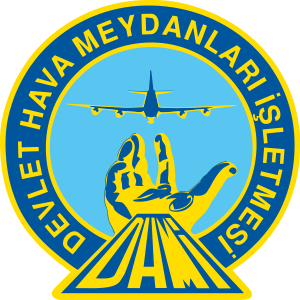 